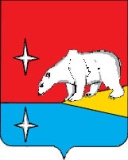 АДМИНИСТРАЦИЯГОРОДСКОГО ОКРУГА ЭГВЕКИНОТП О С Т А Н О В Л Е Н И ЕО признании утратившими силу некоторых муниципальных правовых актовВо исполнение решения председателя антитеррористической комиссии в Чукотском автономном округе от 20 августа 2018 года № 189-ДСП «О формировании антитеррористических комиссий в муниципальных образованиях Чукотского автономного округа», в целях устранения противоречий муниципальных правовых актов правовым актам Российской Федерации и Чукотского автономного округа:ПОСТАНОВЛЯЮ:1. Признать утратившими силу следующие муниципальные правовые акты:1.1. Постановление Администрации городского округа Эгвекинот от 31 августа 2017 года № 207-па «Об антитеррористической комиссии городского округа Эгвекинот».1.2. Постановление Администрации городского округа Эгвекинот от 25 июня 2018 года № 221-па «Об изменении состава антитеррористической комиссии городского округа Эгвекинот, утвержденного постановлением Администрации городского округа Эгвекинот от 31 августа 2017 года № 207-па».2. Настоящее постановление подлежит обнародованию в местах, определенных Уставом городского округа Эгвекинот, и размещению на официальном сайте Администрации городского округа Эгвекинот в информационно-телекоммуникационной сети «Интернет» и вступает в силу со дня обнародования.3. Контроль за исполнением настоящего постановления оставляю за собой.от 18  декабря 2018 года№ 441 - пап. ЭгвекинотГлава АдминистрацииР.В. Коркишко